Areas, Perimeters and Compound ShapesSolutions for the assessment Areas, Perimeters and Compound ShapesName :Class :Date :Mark :/15%1) Find the area and perimeter of the shape. Each square on the grid is 1 cm2.

      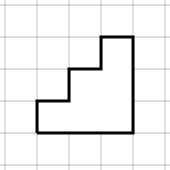 [1]  2) Find the area and perimeter of the square.
                 

     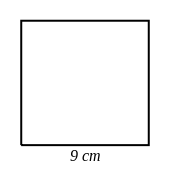 [1]  3) Find the area and perimeter of the rectangle.
                 

     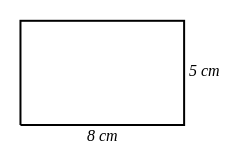 [1]  4) Find the area and perimeter of the triangle.
                 

     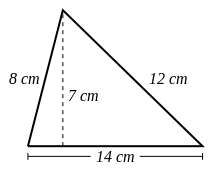 [1]  5) Find the area and perimeter of the parallelogram.
           

     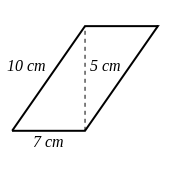 [1]  6) The length of a rectangle is 11 cm and its width is 6 cm.
Find the area and perimeter of the rectangle.

          

     [1]  7) Here is a figure made of two rectangles.

      [1]  8) Here is a figure made of two rectangles.

      [1]  9) Find the area of the kite

      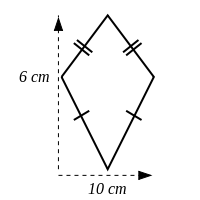 [1]  10) Find the area of the trapezium

      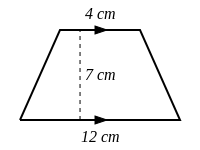 [1]  11) Find the area of the shape below.

      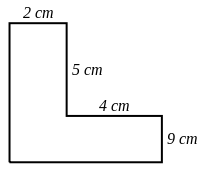 [1]  12) Find the area of the shape below.

      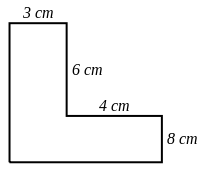 [1]  13) Find the area of the shape below.

      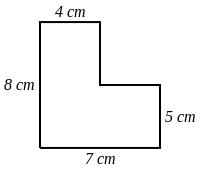 [1]  14) Find the area of the shape below.

      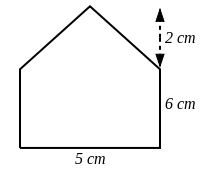 [1]  15) Find the area of the shape below.

      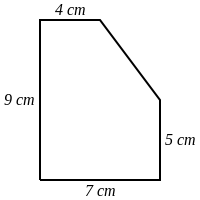 [1]  1) Area = 6 cm2, Perimeter = 12 cm2) Area = 81cm2, Perimeter = 36cm3) Area = 40cm2, Perimeter = 26cm4) Area = 49cm2, Perimeter = 34cm5) Area = 35cm2, Perimeter = 34cm6) Area = 66cm2, Perimeter = 34cm7) Perimeter = 38 cm, Area = 50 cm2, Difference = 128) Perimeter = 30 cm, Area = 48 cm2, Difference = 189) Area = 30  10) Area = 56  11) Area = 64 cm212) Area = 74 cm213) Area = 47 cm214) Area = 35 cm215) Area = 57 cm2